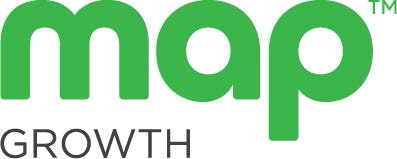 MAP Growth Mathematics to Khan AcademyKhan Academy Practice Exercises Correlated to RIT Common Core MAP Growth Math K-2About this DocumentThis document correlates MAP® Growth™ test sub-goals and RIT ranges to Khan Academy® exercises. The Khan Academy exercises are interactive problems for students with instant feedback.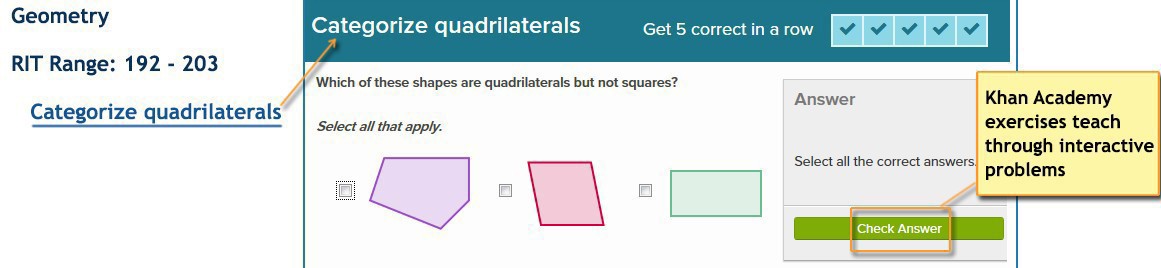 Having these exercises correlated to RIT ranges means you can use them in conjunction with your flexible student groupings that are also informed by RIT score results. The exercises are also useful for targeting learning in each student’s zone of proximal development (Vygotsky).The correlation between MAP Growth RIT scores and the Khan Academy exercises was determined by using our 2020 norms data to approximate grade levels, which were then matched to the corresponding Common Core State Standards (CCSS). Teachers in states that have not adopted the CCSS may still find these resources valuable by relating goals or sub-goals that are similar to CCSS goals and sub- goals.NWEA plans to work with Khan Academy to update these links twice a year as new exercises are developed.How to UseUse MAP Growth reports to find the RIT scores for a given sub-goal.In this document, locate that same goal, approximate RIT range, and sub-goals.To choose appropriate Khan Academy exercises:Consider both the name of the exercise and the CCSS standard.Click the link and try the exercise yourself.Note: When you’re in Khan Academy, the links to videos and other resources add context to the actual exercise, but are not necessarily correlated to MAP Growth.In the browser window where the exercise opened, note or copy the Web address URL.Optionally deliver exercises to students. For example:Paste the URL into an online document for students to access.Present the exercise in the classroom.Use for parent-teacher conference discussion.LimitationsThe instructional suggestions presented in this document are intended to provide supplementary resources based on available Khan Academy exercises and are not intended to replace other options. MAP Growth data should be used as one of many data points for instructional decisions rather than as a placement guide.Terms of UseThese Terms of Use permit you to use this document for your personal, non-commercial use only. You must not reproduce, distribute, modify, create derivative works of, publicly display, publicly perform, republish, download, store or transmit any of the material on this document, except you may print or download one copy of a reasonable number of pages of this document for your own personal, non- commercial use and not for further reproduction, publication or distribution. You must not modify copies of this document. You must not delete or alter any copyright, trademark or other proprietary rights  notices from this document. If you breach the Terms of Use your right to use the document will cease immediately and you must, at the option of NWEA®, return or destroy any copies of the document you have made. No right, title or interest in or to the document or any content on the document is transferred to you, and all rights not expressly granted are reserved by NWEA or their respective owner (see below). Any use of the document not expressly permitted by these Terms of Use is a breach of these          Terms of Use and may violate copyright, trademark and other laws.This document contains links to Khan Academy sites, materials and/or resources (“Khan Materials”). The use of the Khan Materials by NWEA is by license. Khan Academy is the respective owner of the Khan Materials. Use of the Khan Materials by NWEA in no way represents or suggests that Khan Academy endorses NWEA. All Khan Academy content is available for free at www.khanacademy.org.The Khan Materials are provided for your convenience only. NWEA has no control over the contents of the Khan Materials and accepts no responsibility for them or for any loss or damage that may arise from your use of them. The information contained in this document, including the Khan Materials, are provided “as-is” and “as available” without any warranty of any kind, express or implied. NWEA does not warrant the accuracy, completeness or usefulness of the Khan Materials or any other information in this document and NWEA expressly disclaims all liability and responsibility arising from any reliance placed on the Khan Materials and/or any other information in this document. If you decide to access any of the Khan Materials, you do so entirely at your own risk and subject to the terms and conditions of use for  the Khan Materials.NWEA disclaims all warranties of any kind, whether express or implied, statutory or otherwise, including but not limited to any warranties of merchantability, non-infringement and fitness for particular purpose. In no event will NWEA be liable for damages of any kind, under any legal theory,           arising out of or in connection with your use, or inability to use, this document and/or the information contained within it, including any direct, indirect, special, consequential, incidental or punitive  damages. Any dispute or claim arising from or related to this document shall be governed and construed with the laws of the State or Oregon and any suit or action arising out of this document shall be instituted exclusively in the court of the State of Oregon and County of Multnomah.The Khan Academy® is a registered trademark of Khan Academy. MAP® is a registered trademark of NWEA. You must not use such marks without the prior written permission of their respective owners. NWEA may update the content on this document from time to time, but its content is not necessarily complete or up-to-date. Any of the material in this document may be out of date at any given time, and NWEA is under no obligation to update such material. However, in the event NWEA, in its sole discretion updates this document, your continued use of it following the posting of revised Terms of Use means that you accept and agree to the changes.MAP Growth MathematicsKhan Academy Practice Exercises CorrelationCommon Core Math K-2Operations and Algebraic ThinkingRepresent and Solve Problems	Pg. 4Properties of Operations	Pg. 6Number and OperationsUnderstand Place Value, Counting, and Cardinality	Pg. 8Number and Operations: Base Ten and Fractions	Pg. 10Measurement and DataSolve Problems Involving Measurement	Pg. 13Represent and Interpret Data	Pg. 15GeometryReason with Shapes and Their Attributes	Pg. 16Math K-2 | Operations and Algebraic Thinking | Represent and Solve ProblemsOperations and Algebraic ThinkingRepresent and Solve Problems	Standards AlignmentRIT Range: <159Add within 10	K.OA.A.1Subtract within 10	K.OA.A.1Addition word problems within 10	K.OA.A.2Subtraction word problems within 10	K.OA.A.2Making small numbers in different ways	K.OA.A.3Make 10	K.OA.A.4Make 10 (grids and number bonds)	K.OA.A.4Making 5	K.OA.A.4RIT Range:  159-175Addition and subtraction word problems 1	1.OA.A.1Addition and subtraction word problems 2	1.OA.A.1Word problems with "more" and "fewer"	1.OA.A.1Word problems with "more" and "fewer" 1	1.OA.A.1Word problems with "more" and "fewer" 2	1.OA.A.1Add 3 numbers	1.OA.A.2RIT Range:  176-188Add and subtract within 100 word problems 1	2.OA.A.1Add and subtract within 100 word problems 2	2.OA.A.1Add and subtract within 100 word problems 3	2.OA.A.1  Challenging add and subtract word problems (within 100)	2.OA.A.1  Find the missing number (add and subtract within 100)	2.OA.A.1Length word problems	2.OA.A.1Solve problems with picture graphs 1	2.OA.A.1Repeated addition	2.OA.C.4Math K-2 | Operations and Algebraic Thinking | Represent and Solve ProblemsOperations and Algebraic ThinkingRepresent and Solve Problems	Standards AlignmentRIT Range: 189-200Meaning of multiplication	3.OA.A.1Multiply with arrays	3.OA.A.1Divide with visuals	3.OA.A.2Meaning of division	3.OA.A.2Multiplication and division word problems (within 100)	3.OA.A.3Relate division to multiplication word problems	3.OA.A.3Basic multiplication	3.OA.A.4Find missing divisors and dividends (1-digit division)	3.OA.A.4Find missing factors (1-digit multiplication)	3.OA.A.4  Letters and symbols in multiplication and division equations	3.OA.A.4  2-step estimation word problems	3.OA.D.82-step word problems	3.OA.D.8Represent 2-step word problems with equations	3.OA.D.8Math patterns 1	3.OA.D.9Patterns in multiplication tables	3.OA.D.9Patterns with even and odd	3.OA.D.9Math K-2 | Operations and Algebraic Thinking | Properties of OperationsOperations and Algebraic ThinkingProperties of Operations	Standards AlignmentRIT Range: <159Add within 5	K.OA.A.5Subtract within 5	K.OA.A.5RIT Range:  159-175Relate addition and subtraction	1.OA.B.4Add within 20	1.OA.C.6Subtract within 20	1.OA.C.6Equal sign	1.OA.D.7Find missing number (add and subtract within 20)	1.OA.D.8RIT Range: 176-188Repeated addition	2.OA.C.4RIT Range:  189-200Commutative property of multiplication	3.OA.B.5Distributive property of multiplication	3.OA.B.5Relate division to multiplication	3.OA.B.6Relate division to multiplication word problems	3.OA.B.6Basic division	3.OA.C.7Basic multiplication	3.OA.C.7Divide by 1	3.OA.C.7Divide by 10	3.OA.C.7Divide by 2	3.OA.C.7Divide by 3	3.OA.C.7Divide by 4	3.OA.C.7Divide by 5	3.OA.C.7Divide by 6	3.OA.C.7Divide by 7	3.OA.C.7Math K-2 | Operations and Algebraic Thinking | Properties of OperationsOperations and Algebraic ThinkingProperties of Operations	Standards AlignmentRIT Range: 189-200Divide by 8	3.OA.C.7Divide by 9	3.OA.C.7Find missing divisors and dividends (1-digit division)	3.OA.C.7Multiply by 0 or 1	3.OA.C.7Multiply by 2	3.OA.C.7Multiply by 3	3.OA.C.7Multiply by 4	3.OA.C.7Multiply by 5	3.OA.C.7Multiply by 6	3.OA.C.7Multiply by 7	3.OA.C.7Multiply by 8	3.OA.C.7Multiply by 9	3.OA.C.7Relate repeated addition to multiplication	3.OA.C.7Whole numbers on the number line	3.OA.C.7Math K-2 | Number and Operations | Understand Place Value, Counting, and CardinalityNumber and OperationsUnderstand Place Value, Counting, and Cardinality	Standards AlignmentRIT Range: <159Count tens	K.CC.A.1Numbers to 100	K.CC.A.1Missing numbers	K.CC.A.2Count in order	K.CC.B.4Count in pictures	K.CC.B.4Find 1 more or 1 less than a number	K.CC.B.4Count objects 1	K.CC.B.5Count objects 2	K.CC.B.5Count with small numbers	K.CC.B.5Compare numbers of objects 1	K.CC.C.6Comparing numbers to 10	K.CC.C.7Teen numbers	K.NBT.A.1RIT Range: 159-175Numbers to 120	1.NBT.A.1digit place value challenge	1.NBT.B.2Groups of ten objects	1.NBT.B.2Compare 2-digit numbers	1.NBT.B.3Compare 2-digit numbers 2	1.NBT.B.3RIT Range:  176-188Hundreds, tens, and ones	2.NBT.A.1Count money (U.S.)	2.NBT.A.2Skip-count by 10s	2.NBT.A.2Skip-count by 5s	2.NBT.A.2Skip-counting by 100s	2.NBT.A.2digit place value challenge	2.NBT.A.3Math K-2 | Number and Operations | Understand Place Value, Counting, and CardinalityNumber and OperationsUnderstand Place Value, Counting, and Cardinality	Standards AlignmentRIT Range: 176-188Compare 3-digit numbers	2.NBT.A.4Math K-2 | Number and Operations | Number and Operations: Base Ten and FractionsNumber and OperationsNumber and Operations: Base Ten and Fractions	Standards AlignmentRIT Range: 159-175Add 1s or 10s (no regrouping)	1.NBT.C.4Add 2-digit numbers (no regrouping)	1.NBT.C.4Break apart 2-digit addition problems	1.NBT.C.4Regroup when adding 1-digit numbers	1.NBT.C.4Add 1 or 10	1.NBT.C.4  |  1.NBT.C.5RIT Range:  176-188Add 2-digit numbers by making tens	2.NBT.B.5Add 2-digit numbers by making tens 2	2.NBT.B.5Add within 100	2.NBT.B.5Subtract 1 or 10	2.NBT.B.5Subtract 2-digit numbers (no regrouping)	2.NBT.B.5Subtract within 100	2.NBT.B.5Subtract within 20	2.NBT.B.5Subtracting 1s or 10s (no regrouping)	2.NBT.B.5Add 10s and 100s (no regrouping)	2.NBT.B.7Add 2- and 3-digit numbers (no regrouping)	2.NBT.B.7Add and subtract on a number line	2.NBT.B.7Add and subtract using a number line	2.NBT.B.7Select strategies for adding within 100	2.NBT.B.7Subtract 10s and 100s (no regrouping)	2.NBT.B.7Subtract 2- and 3-digit numbers (no regrouping)	2.NBT.B.7Add using groups of 10 and 100	2.NBT.B.7  |  3.NBT.A.2Break apart 3-digit addition problems	2.NBT.B.7  |  3.NBT.A.2Estimate to add and subtract multi-digit whole numbers	2.NBT.B.7  |  3.NBT.A.2Math K-2 | Number and Operations | Number and Operations: Base Ten and FractionsNumber and OperationsNumber and Operations: Base Ten and Fractions	Standards AlignmentRIT Range: 189-200Add using groups of 10 and 100	2.NBT.B.7  |  3.NBT.A.2Break apart 3-digit addition problems	2.NBT.B.7 | 3.NBT.A.2  Estimate to add and subtract multi-digit whole numbers	2.NBT.B.7 | 3.NBT.A.2  Round to nearest 10 or 100	3.NBT.A.1Round to nearest 10 or 100 on the number line	3.NBT.A.1Rounding challenge	3.NBT.A.1Add within 1000	3.NBT.A.2Subtract within 1000	3.NBT.A.2Multiply by tens	3.NBT.A.3Multiply by tens word problems	3.NBT.A.3Cut shapes into equal parts	3.NF.A.1Identify numerators and denominators	3.NF.A.1Identify unit fractions	3.NF.A.1Recognize fractions	3.NF.A.1Recognize fractions greater than 1	3.NF.A.1Find 1 on the number line	3.NF.A.2Fractions on the number line	3.NF.A.2Unit fractions on the number line	3.NF.A.2Relate fractions to 1	3.NF.A.2 | 3.NF.A.3Compare fractions of different wholes	3.NF.A.3Compare fractions with the same denominator	3.NF.A.3Compare fractions with the same numerator	3.NF.A.3  Compare fractions with the same numerator or denominator	3.NF.A.3  Equivalent fraction models	3.NF.A.3Equivalent fractions on the number line	3.NF.A.3Visually compare fractions 1	3.NF.A.3Math K-2 | Number and Operations | Number and Operations: Base Ten and FractionsNumber and OperationsNumber and Operations: Base Ten and Fractions	Standards AlignmentRIT Range: 189-200Write fractions as whole numbers	3.NF.A.3Math K-2 | Measurement and Data | Solve Problems Involving MeasurementMeasurement and DataSolve Problems Involving Measurement	Standards AlignmentRIT Range: <159Compare size	K.MD.A.2RIT Range: 159-175Indirect measurement	1.MD.A.1Order by length	1.MD.A.1Measure lengths 1	1.MD.A.2Tell time to hour or half hour	1.MD.B.3RIT Range:  176-188Measure lengths 2	2.MD.A.1Estimate lengths	2.MD.A.3Estimate lengths (US Customary units)	2.MD.A.3Length word problems	2.MD.B.5Add and subtract on the number line word problems	2.MD.B.6Tell time with a labeled clock	2.MD.C.7Tell time without labels	2.MD.C.7Count money (U.S.)	2.MD.C.8RIT Range: 189-200Tell time to the nearest minute	3.MD.A.1Telling time on the number line	3.MD.A.1Telling time word problems (within the hour)	3.MD.A.1Time differences (within the hour)	3.MD.A.1Time word problems with number line	3.MD.A.1Estimate mass (grams and kilograms)	3.MD.A.2Estimate volume (milliliters and liters)	3.MD.A.2Word problems with mass	3.MD.A.2Word problems with volume	3.MD.A.2Math K-2 | Measurement and Data | Solve Problems Involving MeasurementMeasurement and DataSolve Problems Involving Measurement	Standards AlignmentRIT Range: 189-200Understanding area	3.MD.C.5Find area by counting unit squares	3.MD.C.5 | 3.MD.C.6Create rectangles with a given area	3.MD.C.6Find area with partial unit squares	3.MD.C.6Area and the distributive property	3.MD.C.7Compare areas by multiplying	3.MD.C.7Decompose figures to find area 1	3.MD.C.7Decompose figures to find area 2	3.MD.C.7Find a missing side length when given area	3.MD.C.7Measure to find area	3.MD.C.7Transition from unit squares to area formula	3.MD.C.7Compare area and perimeter	3.MD.D.8Find a missing side length when given perimeter	3.MD.D.8Find perimeter by counting unit squares	3.MD.D.8Find perimeter when given side lengths	3.MD.D.8Measure to find perimeter	3.MD.D.8Perimeter word problems	3.MD.D.8Math K-2 | Measurement and Data | Represent and Interpret DataMeasurement and DataRepresent and Interpret Data	Standards AlignmentRIT Range: <159Compare numbers of objects 2	K.MD.B.3RIT Range: 159-175Solve problems with bar graphs 1	1.MD.C.4RIT Range:  176-188Solve problems with bar graphs 2	2.MD.D.10Solve problems with picture graphs 1	2.MD.D.10Make bar graphs 1	2.MD.D.9Make line plots	2.MD.D.9Make picture graphs 1	2.MD.D.9Solve problems with line plots	2.MD.D.9RIT Range:  189-200Create bar graphs	3.MD.B.3Create picture graphs (picture more than 1)	3.MD.B.3Read bar graphs and solve 1-step problems	3.MD.B.3Read bar graphs and solve 2 step problems	3.MD.B.3Read picture graphs	3.MD.B.3Read picture graphs (multi-step problems)	3.MD.B.3Graph data on line plots	3.MD.B.4Read line plots (data with fractions)	3.MD.B.4Math K-2 | Geometry | Reason with Shapes and Their AttributesGeometryReason with Shapes and Their Attributes	Standards AlignmentRIT Range: <159Name shapes 1	K.G.A.1Relative position	K.G.A.1Name shapes 2	K.G.A.2Compare shapes	K.G.B.4Compose shapes	K.G.B.6RIT Range:  159-175Name shapes 3	1.G.A.1Halves and fourths	1.G.A.3RIT Range: 176-188Name shapes 4	2.G.A.1Equal parts of circles and rectangles	2.G.A.3RIT Range:  189-200Categorize quadrilaterals	3.G.A.1Identify quadrilaterals	3.G.A.1Cut shapes into equal parts	3.G.A.2Identify unit fractions	3.G.A.2NWEA® is a not-for-profit organization that supports students and educators worldwide by providing assessment solutions, insightful reports, professional learning offerings, and research services. Visit NWEA.org to find out how NWEA can partner with you to help all kids learn.© NWEA 2020.© Copyright 2010 National Governors Association Center for Best Practices and Council of Chief State School Officers.MAP is a registered trademark, and NWEA, MAP Growth, and Measuring What Matters are trademarks, of NWEA in the US and in other countries.The names of other companies and their products mentioned are the trademarks of their respective owners.September 2020